Поздравление с Днем бухгалтера!21 ноября – профессиональный праздник бухгалтеров. Председатель СПО Мухаметдинова Г.А., председатель ППО работников управления образования и централизованной бухгалтерии Миннихаметова Г.Г., главный бухгалтер ЦБ Ибрагимова Р.Х. поздравили бухгалтеров с праздником и пожелали дальнейших успехов в труде, семейного благополучия и крепкого здоровья!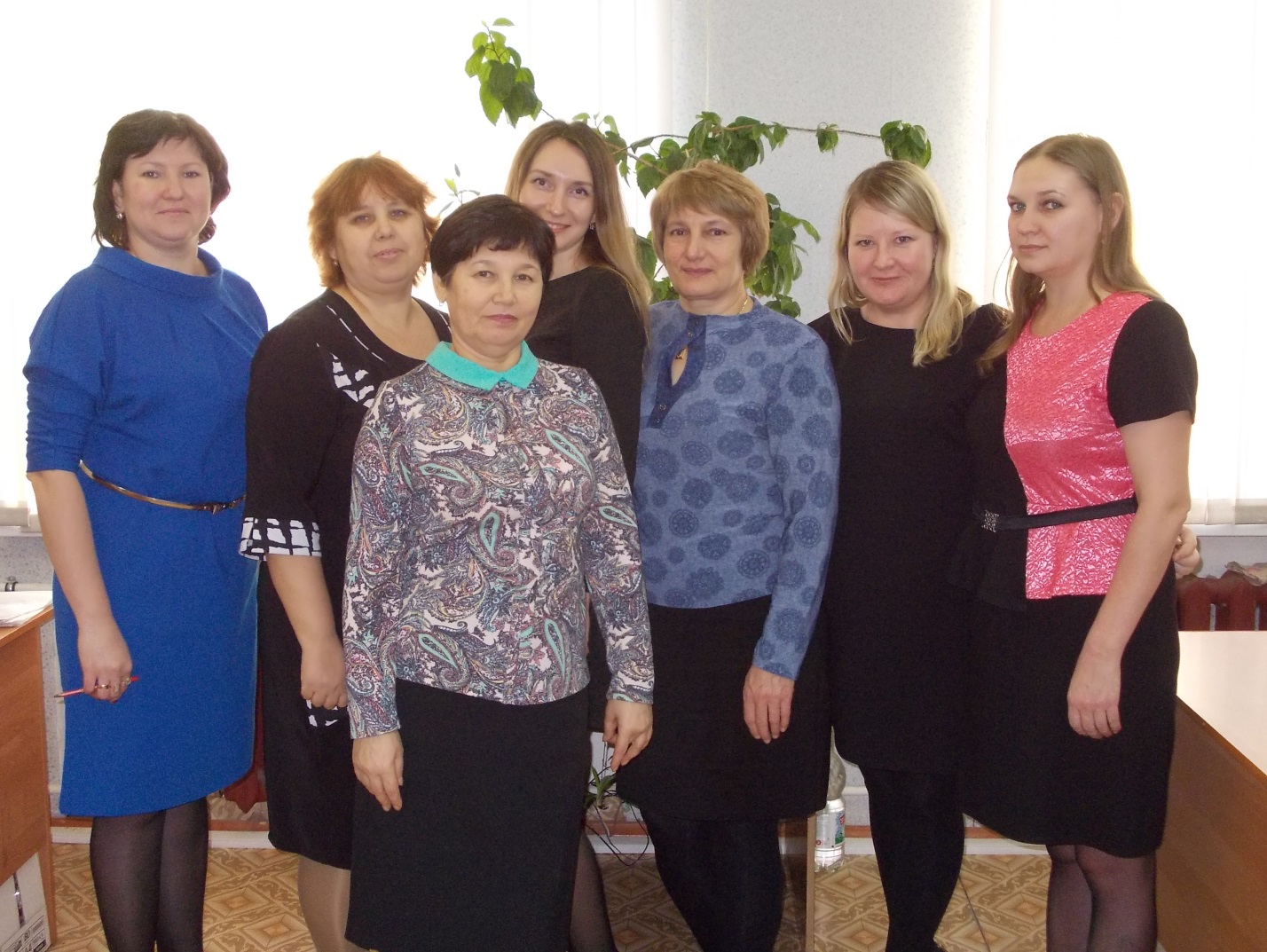 